Vadovaudamasis Lietuvos Respublikos vietos savivaldos įstatymo 29 straipsnio 8 dalies 2 punktu, Lietuvos Respublikos žmonių užkrečiamųjų ligų profilaktikos ir kontrolės įstatymo 25 straipsnio 3 dalimi, 26 straipsnio 3 dalies 1 punktu, Lietuvos Respublikos Vyriausybės 2020 m. lapkričio 4 d. nutarimo Nr. 1226 „Dėl karantino Lietuvos Respublikos teritorijoje paskelbimo“  2.2.9.1 papunkčiu, Lietuvos Respublikos sveikatos apsaugos ministro – valstybės lygio ekstremaliosios situacijos valstybės operacijų vadovo 2020 m. lapkričio 6 d. sprendimo Nr. V-2543 „Dėl ikimokyklinio ir priešmokyklinio ugdymo organizavimo būtinų sąlygų“ 3.1 papunkčiu, atsižvelgdamas į Kauno miesto savivaldybės mero 2021 m. balandžio 9 d. potvarkį  Nr. MA-61 „Dėl Viliaus Šiliausko kasmetinių atostogų“ ir Kauno miesto savivaldybės mero 2021 m. balandžio 9 d. potvarkį Nr. M-35 „Dėl Kauno miesto savivaldybės administracijos direktoriaus Viliaus Šiliausko pavadavimo laikotarpio nustatymo“, siekdamas taikyti COVID-19 ligos (koronaviruso infekcijos) plitimą mažinančias priemones Kauno lopšelio-darželio „Nežiniukas“ „Voveriukų“ grupėje ir atsižvelgdamas į Nacionalinio visuomenės sveikatos centro prie Sveikatos apsaugos ministerijos Kauno departamento 2021 m. gegužės 5 d. raštą                        Nr. (2-13 16.1.17 Mr)2-73314 ir Kauno miesto savivaldybės visuomenės sveikatos biuro      2021 m. gegužės 5 d. raštą Nr. SV-2-386: N u s t a t a u, kad Kauno lopšelio-darželio „Nežiniukas“ dalis veiklos       ribojama – „Voveriukų“ grupėje ugdymo procesas įgyvendinamas nuotoliniu ugdymo proceso organizavimo būdu.2. Į p a r e i g o j u  Kauno miesto savivaldybės administracijos Švietimo skyriaus vedėją Oną Gucevičienę informuoti Kauno lopšelio-darželio „Nežiniukas“ direktorę Editą Gaižauskienę apie šį įsakymą. 3. N u s t a t a u, kad šis įsakymas galioja iki 2021 m. gegužės 17 dienos.4. Šis įsakymas per vieną mėnesį nuo informacijos apie jį gavimo dienos gali būti skundžiamas Regionų apygardos administracinio teismo Kauno rūmams (A. Mickevičiaus g. 8A, Kaunas) Lietuvos Respublikos administracinių bylų teisenos įstatymo nustatyta tvarka.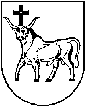 KAUNO MIESTO SAVIVALDYBĖS ADMINISTRACIJOS DIREKTORIUSKAUNO MIESTO SAVIVALDYBĖS ADMINISTRACIJOS DIREKTORIUSKAUNO MIESTO SAVIVALDYBĖS ADMINISTRACIJOS DIREKTORIUSĮSAKYMASĮSAKYMASĮSAKYMASDĖL KAUNO LOPŠELIO-DARŽELIO „NEŽINIUKAS“ DALIES VEIKLOS RIBOJIMODĖL KAUNO LOPŠELIO-DARŽELIO „NEŽINIUKAS“ DALIES VEIKLOS RIBOJIMODĖL KAUNO LOPŠELIO-DARŽELIO „NEŽINIUKAS“ DALIES VEIKLOS RIBOJIMO2021-05-06  Nr. A-15682021-05-06  Nr. A-15682021-05-06  Nr. A-1568KaunasKaunasKaunasAdministracijos direktoriaus pavaduotojas, pavaduojantis administracijos direktoriųPaulius Keras